АДМИНИСТРАЦИЯ  АЛЕКСАНДРОВСКОГО СЕЛЬСКОГО ПОСЕЛЕНИЯМОНАСТЫРЩИНСКОГО РАЙОНА СМОЛЕНСКОЙ ОБЛАСТИР А С П О Р Я Ж Е Н И Е______________________________________________________________________________________________________от 30.04.2020 г.       № 40-рО представлении сведений о доходах, расходах, об имуществе и обязательствах имущественного характера за отчетный период с 1 января по 31 декабря 2019 годаВ целях исполнения Указа Президента Российской Федерации от 17 апреля 2020 № 272 «О предоставлении сведений о доходах, расходах, об имуществе и обязательствах имущественного характера за отчетный период с 1 января по 31 декабря 2019 г.», в связи с реализацией на территории Российской Федерации комплекса ограничительных и иных мероприятий, направленных на обеспечение санитарно-эпидемиологического благополучия населения в связи с распространением новой коронавирусной инфекции (COVID-19),Установить, что сведения о доходах, расходах, об имуществе и обязательствах имущественного характера за отчетный период с 1 января по 31 декабря 2019 года (далее – сведения), срок подачи которых предусмотрен федеральными нормативными правовыми актами, нормативными правовыми актами Смоленской области, муниципальными правовыми актами, представляются до 1 августа 2020 года  включительно. Разместить данное распоряжение на официальном сайте Администрации Александровского сельского поселения Монастырщинского района Смоленской области.  Специалисту 1 категории Администрации Александровского сельского поселения Монастырщинского района Смоленской области ознакомить лиц, представляющих сведения, указанные в пункте 1, с настоящим распоряжением.Контроль за исполнением настоящего распоряжения оставляю за собой.Глава муниципального образованияАлександровского сельского поселенияМонастырщинского районаСмоленской области                                                                      Т.И. Статуева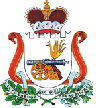 